AV1145DN-04-W 		1.3-Megapixel H.264 Day/Night IP MegaBall™ Camera with Wall 		Mount and 4mm Lens AV1145DN-04-D 		1.3-Megapixel H.264 Day/Night IP MegaBall™ Dome Camera with 				4mm Lens AV1145DN-04-D-LG 		1.3-Megapixel H.264 Day/Night IP MegaBall™ Dome Camera with 				4mm Lens and Light Gray Bezel/CanAV1145DN-3310-W 		1.3-Megapixel H.264 Day/Night IP MegaBall™ Camera with Wall 		Mount and 3.3-10mm LensAV1145DN-3310-D 		1.3-Megapixel H.264 Day/Night IP MegaBall™ Dome Camera with 				3.3-10mm Lens AV1145DN-3310-D-LG  	1.3-Megapixel H.264 Day/Night IP MegaBall™ Dome Camera with 				3.3-10mm Lens and Light Gray Bezel/CanBid-SpecDescriptionThe AV1145 MegaBall™ 1.3-megapixel network camera is part of Arecont Vision’s full line of H.264 MegaBall™ cameras. This fully-compliant implementation of H.264 (MPEG-4, Part 10) provides full 1280 x 1024 megapixel resolution at full video frame rates of 42 frames per second (fps). The AV1145 camera line provides an all-in-one indoor 3" ball shape solution with integrated 1.3-megapixel camera, 4mm or 3.3-10mm IR corrected lens, wall mount or dome enclosure options. With the features of PSIA and ONVIF conformance, privacy masking, extended motion detection and flexible cropping, the AV1145 is a high sensitivity, PoE (IEEE 802.3af) compliant day/night camera with light gray dome option. Built with Arecont Vision’s massively-parallel MegaVideo® processing technology, this camera offers more than 4-times the resolution of standard resolution IP cameras with the ability to output full real-time frame rates and deliver high-quality megapixel imaging. Bid SpecificationThe camera shall utilize a high sensitivity 1.3-Megapixel effective CMOS sensor with 1/2.7” optical format.The camera shall have an integrated 4mm with M12 mount, megapixel, IR corrected, fixed focal lens with 1/2.5" optical format, F1.6 and horizontal field-of-view of 55°. (-04 version only) The camera shall have an integrated 3.3-10mm with Ф14mm mount, megapixel, IR corrected, varifocal lens with 1/2.5" optical format, F1.6 and horizontal field-of-view of 21°- 61° at 3.3mm and 10mm. (-3310 version only)The camera color shall be black but with light grey dome option. i.e. bezel and can are light grey but ball and liner are black. (-LG version only)The camera shall have dual standard compression support with simultaneous streaming of both H.264 and MJPEG formats.The camera shall be fully conformant with PSIA and ONVIF industry-standards and pass conformance tests. The camera shall have privacy masking, the ability to select multiple regions of an arbitrary shape to block the video. The camera shall have an extended motion detection grid, a higher-granularity grid of 1024 distinct motion detection. The user can select between 64-zone-based motion detection and extended motion detection to provide backward compatibility with the existing Video Management System (VMS) integration. The camera shall have multi-streaming support of up to 8 non-identical concurrent streams (different frame rate, bitrate, resolution, quality and compression format).The camera shall be able to be cropped to any resolution divisible by 2 and maintain H.264 compression. It shall be possible to crop the camera to output a variety of lower resolution images. The camera shall output at a maximum resolution of 1280(H) x 1024(V) pixels at a maximum frame rate of 42fps. The camera shall feature streaming of the full field-of-view (FOV) and simultaneous multiple regions of interest (ROI) for forensic zooming.The camera shall be equipped with a 100Mbps LAN connector.The camera’s shutter speed shall be 1ms - 500ms. The camera shall provide 21 levels of compression quality for optimal viewing and archiving. The camera shall support at minimum RTSP, RTP/TCP, RTP/UDP (Unicast/Multicast), HTTP1.0, HTTP1.1, DHCP, TFTP network protocols. The camera shall have Real Time Streaming Protocol (RTSP) support allowing for compatibility with media players such as Apple QuickTime®, VLC Player and others.The camera shall feature automatic exposure, automatic multi-matrix white balance, shutter speed control, 50/60Hz selectable flicker control, programmable brightness, saturation, gamma, sharpness, windowing and decimation, simultaneous delivery of full-field view and zoomed images at video frame rate, instantaneous electronic zoom, pan and tilt, and electronic image rotation by 180°.The camera shall incorporate necessary algorithms and circuits to detect motion in low-light with clarity.The camera shall support a minimum illumination of 0.1 Lux in color mode. The camera shall support an IR sensitive minimum illumination of 0 Lux in black and white (B/W) mode with an additional IR light source. The camera’s primary power source shall be Power over Ethernet (PoE) complying with the IEEE 802.3af standard and provide at least 5.0W of power.The camera shall have the alternative option to be powered by a power source from between 12V DC up to 48V DC or 24V AC. The camera shall be utilized for indoor use only. The camera’s operating ambient temperature is -5˚C (23 °F) to 50ºC (122ºF); stable image temperature is 0˚C (32 °F) to +50˚C (122 °F); storage temperature -20˚C (-4 °F) to +60˚C (140 °F).The camera shall be compliant with EMI and EMC requirements, following European Standards   EN55022 (Class A limits), EN55024 (IEC 61000-4-2, IEC 61000-4-3, IEC 61000-4-4, IEC 61000-4-5, IEC 61000-4-6, IEC 61000-4-8, IEC 61000-4-11), EN61000-3-2 and EN61000-3-3,   EN60950-1.The camera shall be compliant with RoHS Directive 2002/95/EC.The camera shall be compliant with REACH Directive EC1907/2006.The camera shall be compliant with FTC "Made in USA" standard.The camera shall have CE and UL listed markings.The camera shall have dimensions of: ɸ 3” (76.2mm) x 5.76” (146.2mm) H (-04-W models)ɸ 3” (76.2mm) x 6.15” (156.2mm) H (-3310-W models) ɸ 5.1” (130mm) x 1.74” (44mm) H (-D models in-ceiling) ɸ 5.1” (130mm) x 3.85” (98mm) H (-D models, surface with bubble)The camera shall weigh 1.2lb (0.58kg). Quick-SpecMinimum Performance SpecificationMegapixel camera must meet the following operating requirements OperationalImaging			1.3-megapixel effective CMOS image sensor Optical format: 1/2.7” Pixel Size: 3 um x 3 umActive Pixel Count	1280(H) x 1024(V) pixel array Minimum illumination	Color: 0.1 Lux @ F1.4Day/Night: 0 Lux, IR sensitiveDynamic range 		69 dBMaximum SNR 		45 dBFull Field-of-View (FOV) Resolutions1280x1024 (HxW) 1.3 megapixel640x512 (HxW) 1/4 resolutionCropped Field-of-View ResolutionsFlexible Cropping: Crop to any resolution that is divisible by 2 pixels in H.264 and 1 pixel in MJPEG up to the maximum resolution of the camera. Example resolutions include but are not limited to the following:1280x720 HDTV - 720p1024x768 XGA800x600 SVGA704x570 PAL704x480 NTSC640x480 VGA352x288 CIF320x240 SIFData TransmissionVideo frame rate up to 42fps @ 1280x1024			Compression typeH.264 (MPEG-4, Part 10)Motion JPEG (MJPEG)21 levels of qualityNetwork protocolsRTSP, RTP over TCP, RTP over UDP, HTTP1.0, HTTP1.1, DHCP, TFTP 100 Base-T Ethernet Network InterfaceMulti-streaming: 8 non-identical streamsProgrammabilityFlexible cropping and low-light noise filter controlShutter Speed: 1ms – 500msBacklight compensation and multi-matrix white balanceOn-camera motion detection and privacy mask w/1024 detection zones50/60Hz selectable flicker controlElectronic pan, tilt, zoom (PTZ) and image flip – 180° rotationMoonLight™ mode – extended exposure and proprietary noise cancellationProgrammable resolution, brightness, saturation, gamma, sharpness and tintBitrate and bandwidth limitation controlElectricalGeneral purpose opto-coupled input and outputPower over Ethernet (PoE): PoE 802.3af for cameraAuxiliary power 12–48V DC, 24V ACPower consumption: 5.0 Watts maximum DC PowerMechanicalCasing:• Die-cast aluminum 3" metal ball and bracket (–W models)• Plastic surface/in-ceiling dome w/polycarbonite bubble (–D models)Embedded in-ceiling mount (–D Models)External lens adjustment for zoom, focus and iris (–3310 models)Easy 3-axis camera adjustment w/360° pan, 90° tilt and 360° z-axisTotal Unit Dimensions:• Ø 3” (76.2mm) x 5.76" H (146.2mm) (–04 models)• Ø 3” (76.2mm) x 6.15" H (156.2mm) (–3310 models)• Ø 5.1” (130mm) x 1.74" H (44mm) (–D models in-ceiling)• Ø 5.1” (130mm) x 3.85" H (98mm) (–D models, surface w/bubble)Weight: 1.2lbs (0.58kg)Color : • Standard color: Black • -LG : Light Gray DomeEnvironmentalOperating temperature  -5˚C (23 °F) to +50˚C (122 °F)Stable image temperature  0˚C (32 °F) to +50˚C (122 °F)Storage temperature -20˚C (-4 °F) to +60˚C (140 °F)Humidity 0% to 90% (non-condensing)Compliance InformationClass A FCC, Part 15; EN55022 Class A, EN55024, EN61000-3-2 and EN61000-3-3, EN60950-1RoHS, REACH, CE Mark, UL ListedIndustry StandardPSIA and ONVIF ConformanceLenses:4mm, F1.6, H-FOV: 55° (–04 models)3.3–10mm, F1.6, H-FOV: 21°–61° (–3310 models)Accessories:Related DocumentationAV1145 Camera SpecificationInstallation Manual4.0 Model NumbersThe camera shall be Arecont Vision model AV1145DN-04-W, 1.3-Megapixel H.264 day/night IP MegaBall™ camera with wall mount and 4mm lens.The camera shall be Arecont Vision model AV1145DN-04-D, 1.3-Megapixel H.264 day/night IP MegaBall™ dome camera with 4mm lens The camera shall be Arecont Vision model AV1145DN-04-D-LG, 1.3-Megapixel H.264 day/night IP MegaBall™ dome camera with 4mm lens and light gray bezel/canThe camera shall be Arecont Vision model AV1145DN-3310-W, 1.3-Megapixel H.264 day/night IP MegaBall™ camera with wall mount and 3.3-10mm lens. The camera shall be Arecont Vision model AV1145DN-3310-D, 1.3-Megapixel H.264 day/night IP MegaBall™ dome camera with 3.3-10mm lens The camera shall be Arecont Vision model AV1145DN-3310-D-LG, 1.3-Megapixel H.264 day/night IP MegaBall™ dome camera with 3.3-10mm lens and light gray bezel/can5.0 WarrantyLimited 3-Year Parts and LaborArecont Vision reserves the right to change products or specifications without notice.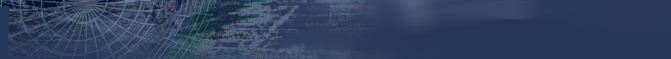 D4S-WMT-B Black Wall mount with 3/4" NPT standard D4S-CMT-B Black Ceiling mount with 3/4" NPT standard D4S-WMT Light Gray Wall mount with 3/4" NPT standard D4S-CMT Light Gray Ceiling mount with 3/4" NPT standard SV-EBA Electrical box adapter SV-JBA Junction box adapter 